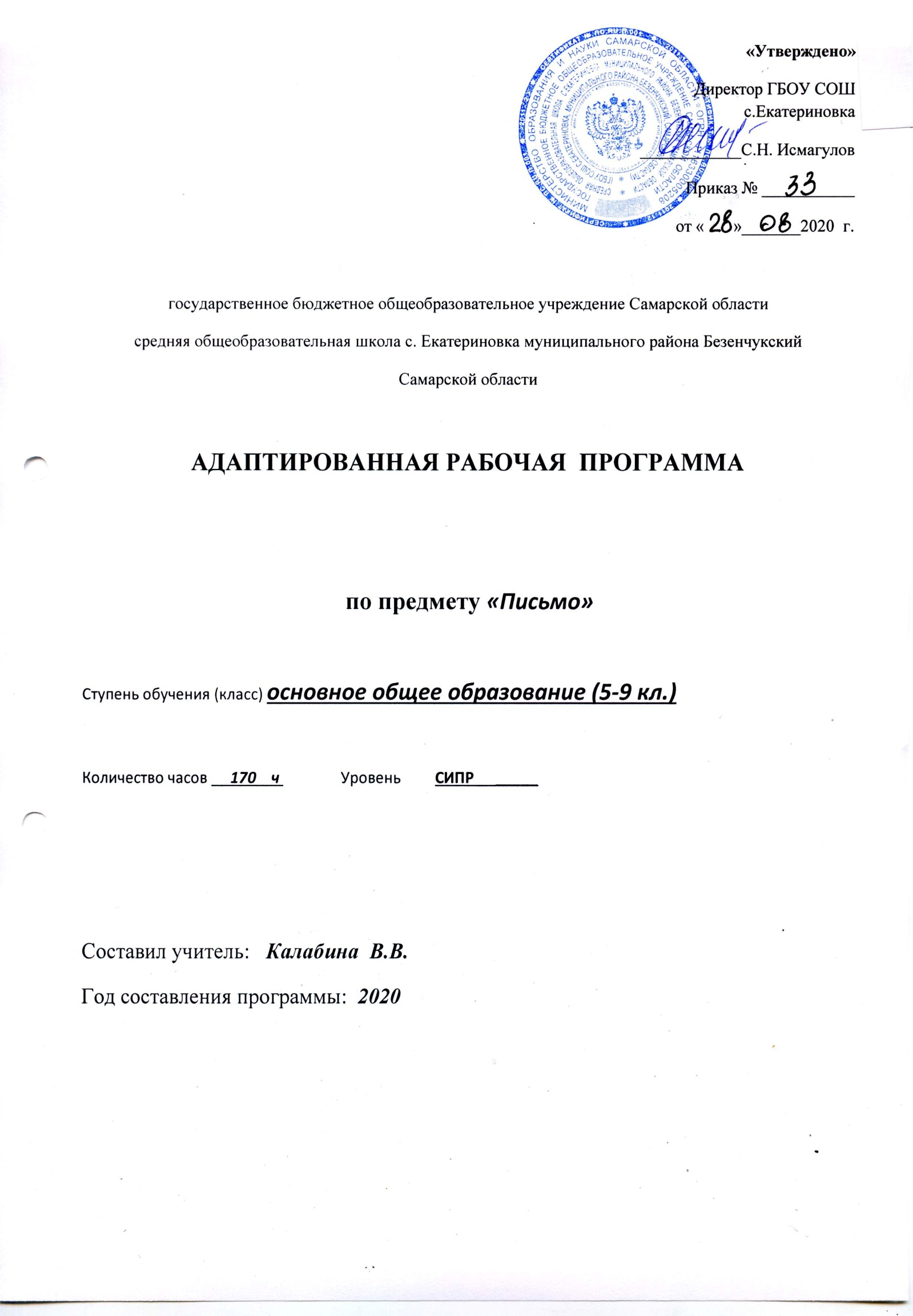 Рабочая программа разработана на основе:-Адаптированной основной образовательной программы общего образования, разработанной на основе ФГОС для обучающихся с нарушениями опорно-двигательного аппарата с тяжелыми множественными нарушениями в развитии ГБОУ СОШ с. Екатериновка м. р.  Безенчукский Самарской области;- Рабочая программа составлена на основе Программы образования учащихся с умеренной и тяжелой умственной отсталостью под редакцией Л.Я.Баряевой, Н.Н.Яковлевой (Спб.:ЦДК проф.Л.Б.Баряевой, 2016) и является приложением к адаптированной основной общеобразовательной программе НОО для обучающихся с НОДА (вариант 6.4.)В рамках реализации федерального государственного образовательного стандарта начального общего образования изучения учебного предмета «Письмо»Планируемые результаты освоения учебного предмета В соответствии с требованиями ФГОС для детей с ОВЗ применительно к варианту 6.4. адаптированной основной общеобразовательной программы результативность обучения может оцениваться только строго индивидуально с учетом особенностей психофизического развития и особых образовательных потребностей каждого обучающегося. В связи с этим, требования к результатам освоения образовательных программ представляют собой описание возможных результатов образования данной категории обучающихся. Личностные результаты освоения программы по предмету «Письмо» в 5 классе вариант 6.4 включают индивидуально-личностные качества и социальные (жизненные) компетенции обучающегося.Возможные личностные результаты:Основы персональной идентичности, осознание своей принадлежности к определенному полу, осознание себя как «Я»Социально-эмоциональное участие в процессе общения и совместной деятельностиФормирование социально ориентированного взгляда на окружающий мир в его органичном единстве и разнообразии природной и социальной частейФормирование уважительного отношения к окружающимОвладение начальными навыками адаптации в динамично изменяющемся и развивающемся миреОсвоение доступных социальных ролей (обучающегося, сына/дочери, пассажира, покупателя и т.д.) развитие мотивов учебной деятельности и формирование личностного смысла ученияРазвитие самостоятельности и личной ответственности за свои поступки на основе представлений о нравственных нормах, общепринятых правилахФормирование эстетических потребностей, ценностей и чувствРазвитие этических чувств, доброжелательности и эмоционально-нравственной отзывчивости, понимания и сопереживания чувствам других людейРазвитие навыков сотрудничества с взрослыми и сверстниками в разных социальных ситуациях, умения не создавать конфликтов и находить выходы из спорных ситуацийФормирование установки на безопасный, здоровый образ жизни, наличие мотивации к труду, работе на результат, бережному отношению к материальным и духовным ценностямПредметные результаты освоения программы включают освоенные обучающимися знания и умения, специфичные для каждой образовательной области, готовность их применения. Предметные результаты обучающихся с умственной отсталостью не являются основным критерием при принятии решения о переводе обучающегося в следующий класс, но рассматриваются как одна из составляющих при оценке итоговых достижений.                     правильно  использовать разнообразные материалы для графических действий: мел, карандаш, ручка, фломастеры, краски;         «писать» разнообразные лини по образцу (или пунктиру) на листе бумаги;         раскрашивать, рисовать знакомые предметы по образцу;         уметь (по возможности) писать буквы.Обучающиеся получат возможность научиться:                    правильно использовать разнообразные материалы для графических действий: мел, карандаш, ручка, фломастеры, краски;                    рисовать на нелинованной бумаге линии в различном направлении;                    штриховать и раскрашивать изображения простых предметов;                    ориентироваться на листе бумаги, правильно располагать изображения, ориентируясь на заданные линии;                    «писать» разнообразные линии по образцу (или пунктиру) на листе бумаги;                    рисовать знакомые предметы по образцу;                    писать буквы, слоги, слова;                    задавать вопросы; слушать собеседника;                    понимать  обращенную речь и смысл доступных невербальных графических знаков (рисунков, фотографий, пиктограмм и других графических изображений), неспецифических жестов.Содержание учебного предметаПовторение – 47 часов.Разучивание и обыгрывание упражнений для кистей и пальцев рук на основе подражания действиям с игрушками. Формирование кинетической основы движения пальцев рук. Обучение рисованию   на доске мокрым поролоном прямых линий. Обучение рисованию мелом на доске линий произвольной длины и направления. Обучение рисованию линий пальцем на песке. Обучение рисованию кривых линий пальцем на манке. Обучение рисованию прямых линий пальцем на манке. Соотнесение реальных предметов с их изображениями. Соотнесение простых бытовых и игровых действий с их изображениями. Ознакомление с шаблонами простой конфигурации, их соотнесение с предметами окружающей действительности. Соотнесение шаблонов с предметами окружающей действительности. Обучение обводке по шаблону геометрических фигур  в воздухе, на доске, на парте. Обучение рисованию геометрических фигур  пальцем на песке, манке. Обучение рисованию геометрических фигур  палочкой на песке, манке. Рисование в альбоме геометрических фигур  по шаблону. Обучение рисованию геометрических фигур  по точкам. Обводка по шаблону квадрата в воздухе, на доске, на парте. Рисование в альбоме композиции из двух фигур по шаблонам с помощью учителя. Самостоятельное рисование композиции их двух фигур по шаблонам с опорой на рисунок. Обводка по трафарету изученных геометрических фигур. Обводка по контуру геометрических фигур  различной величины. Обводка по контуру композиции из геометрических фигур с помощью учителя. Самостоятельное дорисовывание  предмета по контуру. Обучение штриховке геометрических фигур. Письмо различных линий. Письмо геометрических фигур.Букварный период-21 час.Нахождение, обводка, письмо изученных букв.Тематическое планирование с характеристикой основных видов деятельности для учащихся 5 классаКлассыКоличество часов в неделюКоличество часов в год5 класс1 ч34  ч6  класс1 ч34 ч7  класс1 ч34 ч8  класс1 ч34 ч                         9 класс1 ч                           34 ч№ п/пТемаКол-во часовХарактеристика основных видов деятельности1Повторение 47 чРазучивать упражнения для кистей и пальцев рук на основе подражания действиям с игрушками. Формировать основы движения пальцев рук. Рисовать мелом на доске линий произвольной длины и направления, линий пальцем на песке, кривых линий пальцем на манке,  прямых линий пальцем на манке. Соотносить реальные предметы с их изображениями, простых бытовых и игровых действий с их изображениями.Выполнять двигательные  упражнения в соответствии с инструкцией и демонстрацией учителем. Соотносить шаблоны с предметами окружающей действительности. Обучение обводке по шаблону геометрических фигур  в воздухе, на доске.Рисовать геометрические фигуры  пальцем на песке, манке. Обучение рисованию геометрических фигур  палочкой на песке, манке. Рисовать в альбоме геометрических фигур  по шаблону. Обучение рисованию геометрических фигур  по точкам.Работать с мокрым поролоном, мелом, с сыпучими веществами; рисуют. Обсуждают способ выполнения задания (по речевым  возможностям каждого учащегося).Называть геометрические фигуры, обводят их по шаблону, рисуют по точкам и пунктирным линиям, штрихуют.Наблюдать за действиями учителя, комментируют их, обсуждают результат (по речевым возможностям учащихся).2Букварный период 21чВыполнять простые учебные поручения по словесному заданию учителя.Находят, обводят, пишут изученные буквы. Обсуждать способ выполнения задания (по речевым  возможностям каждого учащегося).Составляют и пишут предложения с изученными буквами.Обсуждают способ выполнения задания.Наблюдать за действиями учителя, комментируют их, обсуждают результат (по речевым возможностям учащихся).Всего68 часов